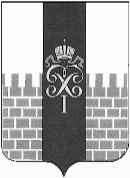 МЕСТНАЯ АДМИНИСТРАЦИЯ МУНИЦИПАЛЬНОГО ОБРАЗОВАНИЯ ГОРОД ПЕТЕРГОФПОСТАНОВЛЕНИЕ 02.11.2023                                                                                                 № 117В соответствии с Бюджетным  кодексом  РФ, Положением о бюджетном процессе в муниципальном образовании город Петергоф, Постановлением местной администрации МО город Петергоф от 26.09.2013 № 150 «Об утверждении  Положения о Порядке разработки, реализации и оценки эффективности  муниципальных программ и о Порядке разработки и реализации планов по непрограммным расходам местного бюджета МО город Петергоф», местная администрация муниципального образования город Петергоф   	           ПОСТАНОВЛЯЕТ:Внести изменения в постановление местной администрации муниципального образования город Петергоф от 03.11.2022 № 135 «Об утверждении муниципальной программы «Безопасный город» (с изменениями от 22.12.2022) согласно приложениям №№ 1,2 к настоящему Постановлению.Приложения №№1-4 к муниципальной программе оставить без изменений.Дополнить муниципальную программу приложениями №5-9.4.      Настоящее Постановление вступает в силу с даты подписания.                                                       5.    Контроль за исполнением настоящего Постановления оставляю за собой.            Исполняющий обязанности            главы местной администрации            муниципального образования город Петергоф                            К.В.ТумановаПриложение № 1к Постановлению МА МО город Петергоф от 02.11.2023 года № 117ПАСПОРТ МУНИЦИПАЛЬНОЙ ПРОГРАММЫПриложение № 2к Постановлению МА МО город Петергоф от 02.11.2023 года № 117МУНИЦИПАЛЬНАЯ ПРОГРАММА  «Безопасный город» 1.Характеристика текущего состояния:      Настоящий период характеризуется существенным осложнением внешнеполитической ситуации, в связи с этим отмечается высокая активность экстремистски настроенных групп и организаций. Одним из первоочередных в работе органов государственной власти и органов местного самоуправления является вопрос противодействия террористическим и экстремистским проявлениям. В целях реализации одной из важнейших в настоящее время задач по профилактике радикализма и экстремизма среди населения органы местного самоуправления обеспечивают разработку тематических информационных материалов и их бесплатное распространение среди населения МО г. Петергоф. Особенно остро в настоящее время стоит вопрос о гармонизации межнациональных, межконфессиональных отношений, профилактике экстремизма и терроризма среди трудовых мигрантов. Кроме того, важен и актуален вопрос информирования населения МО г. Петергоф по вопросам толерантного отношения к людям других национальностей, гражданам, принадлежащим к разным религиозным конфессиям, проживающим на территории муниципального образования. Решение указанных вопросов способствует снижению уровня социальной напряженности, повышению уровня безопасности.       С целью снижения уровня правонарушений, преступлений и дорожно-транспортного травматизма на территории муниципального образования г. Петергоф местная администрация в рамках своих полномочий решает следующие вопросы местного значения: - участие в деятельности по профилактике правонарушений в Санкт-Петербурге в формах и порядке, установленных законодательством Санкт-Петербурга; - участие в профилактике терроризма и экстремизма, а также в минимизации и (или) ликвидации последствий их проявлений на территории муниципального образования в форме и порядке, установленных федеральным законодательством и законодательством Санкт-Петербурга в том числе путем: - разработки и реализации муниципальных программ в области профилактики терроризма и экстремизма, а также минимизации и (или) ликвидации последствий их проявлений; - организации и проведения на территории муниципального образования информационно-пропагандистских мероприятий по разъяснению сущности терроризма и экстремизма, их общественной опасности, по формированию у граждан неприятия идеологии терроризма и экстремизма, в том числе путем распространения информационных материалов, печатной продукции, проведения разъяснительной работы и иных мероприятий; - участия в мероприятиях по профилактике терроризма и экстремизма, а также по минимизации и (или) ликвидации последствий их проявлений, организуемых федеральными органами исполнительной власти и (или) исполнительными органами государственной власти Санкт-Петербурга; - обеспечения выполнения требований к антитеррористической защищенности объектов, находящихся в муниципальной собственности или в ведении органов местного самоуправления; - направления предложений по вопросам участия в профилактике терроризма и экстремизма, а также в минимизации и (или) ликвидации последствий их проявлений в исполнительные органы государственной власти Санкт-Петербурга; - участие в создании условий для реализации мер, направленных на укрепление межнационального и межконфессионального согласия, сохранение и развитие языков и культуры народов Российской Федерации, проживающих на территории муниципального образования, социальную и культурную адаптацию мигрантов, профилактику межнациональных (межэтнических) конфликтов;-  участие в реализации мер по профилактике дорожно-транспортного травматизма на территории муниципального образования.      При реализации указанных вопросов местного значения местная администрация МО г. Петергоф руководствуется следующими нормативно-правовыми актами РФ: - Конституция РФ; - Федеральный Закон «Об общих принципах организации местного самоуправления в Российской Федерации»; - Федеральный Закон «О противодействии экстремистской деятельности»; - Федеральный Закон «О противодействии терроризму»; - Федеральный Закон «О свободе совести и религиозных объединениях»; - Указ Президента РФ «О Стратегии государственной национальной политики РФ на период до 2025 года»; - Закон Санкт-Петербурга «Об организации местного самоуправления в Санкт-Петербурге»; - Закон Санкт-Петербурга «О профилактике правонарушений в Санкт-Петербурге»; - Устав муниципального образования г. Петергоф и иные нормативные правовые акты РФ и Санкт-Петербурга, ОМСУ МО город Петергоф. Финансирование мероприятий, включенных в муниципальную программу «Безопасный Петергоф», осуществляется за счет средств бюджета муниципального образования г. Петергоф на соответствующий год.  Основные направления деятельности по участию в профилактике правонарушений на территории МО г. ПетергофОрганизационное обеспечение деятельности по профилактике правонарушений: - участие в реализации на территории МО г. Петергоф государственной политики в сфере профилактики правонарушений, терроризма, экстремизма и дорожно-транспортного травматизма в Санкт-Петербурге; - участие в заседаниях коллегиальных совещательных органов правоохранительной и профилактической направленности при администрации Петродворцового района Санкт-Петербурга.          Мероприятия по профилактике экстремизма и терроризма: - организация и проведение разъяснительной работы с населением, подростками и молодежью о России - как многонациональном государстве и необходимости толерантного отношения к людям независимо от социальной, расовой, национальной, религиозной или языковой принадлежности или отношения их к религии; - организация и проведение правового просвещения населения МО г. Петергоф по противодействию экстремизму на основе российского законодательства; - организация и проведение тематических фестивалей, конкурсов и др. по укреплению толерантности, гармонизации межэтнических и межкультурных отношений и по профилактике экстремизма и терроризма; - в случае выявления надписей экстремистского содержания, фактов распространения печатной продукции, содержащей экстремистские материалы, а также членов неформальных молодежных группировок, направление информации в прокуратуру, ФСБ, УВД; - объезд территории МО г. Петергоф с целью выявления брошенного автотранспорта на внутридворовых территориях и передачи данных о нем в органы, уполномоченные осуществлять вывоз указанного транспорта, для устранения причин и условий, способствующих проявлению терроризма; - организация и проведение профилактических акций совместно с сотрудниками ГИБДД Петродворцового района Санкт-Петербурга;- разработка, издание и распространение листовок, брошюр, буклетов, видеоматериалов и иной просветительской продукции, направленной на формирование активной позиции граждан по предупреждению экстремизма и терроризма на территории МО г. Петергоф, пропагандирующих гармонизацию межэтнических и межкультурных отношений, толерантное отношение к гражданам иных этнических, религиозных, расовых групп, нетерпимое отношение к проявлению ксенофобии и распространение знаний правил дорожного движения; - информирование населения МО г. Петергоф через муниципальную газету «Муниципальная перспектива», интернет по вопросам поведения граждан, связанного с противодействием терроризму и экстремизму, угрозой совершения террористических актов или националистического или религиозного экстремизма на улицах, в местах массового пребывания и отдыха граждан и иных общественных местах, а также по вопросам профилактики дорожно-транспортного травматизма. 2.Цели муниципальной программы: - повышение степени информированности населения МО г. Петергоф по вопросам профилактики правонарушений, профилактики и противодействия терроризма и экстремизма, межнациональных конфликтов, профилактики дорожно-транспортного травматизма;- обеспечение правового просвещения населения МО город Петергоф в области профилактики правонарушений, экстремизма и терроризма, гармонизации межнациональных и межконфессиональных отношений;- создание благоприятных условий для проживания и отдыха жителей3.Задачи муниципальной программы:- совершенствование взаимодействия органов местного самоуправления МО город Петергоф с исполнительными органами государственной власти, правоохранительными органами Петродворцового района и Санкт-Петербурга, организациями и гражданами муниципального образования город Петергоф в сфере профилактики правонарушений, терроризма и экстремизма и профилактики межнациональных конфликтов, дорожно-транспортного травматизма; - информирование населения город Петергоф по вопросам противодействия и профилактики терроризма и экстремизма, межнациональных конфликтов, профилактики правонарушений, дорожно-транспортного травматизма;- пропаганда толерантного поведения к людям других национальностей, религиозных конфессий, негативного отношения к любого рода проявления экстремизма; - укрепление межнационального и межконфессионального согласия на территории МО город Петергоф, профилактика межнациональных (межэтнических) конфликтов; - формирование условий, способствующих снижению уровня правонарушений и преступлений на территории МО город Петергоф.- формирование условий, способствующих снижению количества дорожно-транспортных происшествий на территории МО город Петергоф                                                                                                                                                                                                                             4.Целевые показатели (индикаторы):1. Степень информированности населения МО г. Петергоф по вопросам профилактики правонарушений, противодействия и профилактики терроризма и экстремизма, межнациональных конфликтов и дорожно-транспортного травматизма путем распространения соответствующих информационных материалов исходя их охвата населения МО г. Петергоф (100% - 80700 человек) - не менее 35%2. Охват количества молодежи с целью правового просвещения в области профилактики правонарушений, экстремизма и терроризма, гармонизации межнациональных, межконфессиональных отношений в молодежной среде МО г. Петергоф (100% - 5400 человек - учащейся молодежи подросткового возраста) - не менее 12%3. Охват количества детей и подростков по вопросам профилактики дорожно-транспортного травматизма не менее 5000 человек ежегодно4. Установка и ремонт ранее установленных искусственных неровностей на внутриквартальных проездах – не менее 103,5 погонных метра ежегодно5.Перечень и краткое описание подпрограмм: - подпрограммы отсутствуют.6. Сроки реализации муниципальной программы:2023-2026 годы7. Перечень мероприятий муниципальной программы, в том числе подпрограмм (при наличии), прогнозные (ожидаемые) результаты реализации программы:8. Ресурсное обеспечение муниципальной программы, в том числе, по годам реализации программы:10.Анализ рисков реализации муниципальной программы: В процессе реализации муниципальной программы могут проявиться следующие риски реализации программы:-макроэкономические риски, которые возникают вследствие снижения темпов роста валового регионального продукта и уровня инвестиционной активности, а также высокой инфляции, что обуславливает увеличение объема необходимых финансовых средств для реализации мероприятий за счет увеличения стоимости работ и оборудования;-увеличение цен на товары и услуги в связи с инфляцией и как следствие невозможность закупки товаров и выполнения услуг в объемах, предусмотренными показателями мероприятий программ.В целях минимизации вышеуказанных рисков при реализации программы ответственный исполнитель программы:- обеспечивает своевременность мониторинга реализации программы;- вносит изменения в программу в части изменения (дополнения), исключения мероприятий программы и их показателей на текущий финансовый год или на оставшийся срок реализации программы;- вносит изменения в программу в части увеличения объемов бюджетных ассигнований на текущий финансовый год или на оставшийся срок реализации программы;- применяет индекс потребительских цен при корректировке программы при формировании бюджета муниципального образования на очередной финансовый год и плановый период.Приложение № 5к муниципальной программеРасчет стоимости к мероприятиям программыГлавный специалист административно-хозяйственного отделаместной администрации МО город Петергоф                                                    Н.И. ЗимаковаПриложение № 6к муниципальной программеСмета расходовна оказание услуг по организации и проведению детского конкурса песни народов России и песни о России «Ты лети, мой голосок!» на 2024 год	 и на плановый период 2025,2026 годов
Директор МКУ МО г. Петергоф«ТО «Школа Канторум»                                               _______________ А.В. СапожниковПриложение № 7к муниципальной программеСмета расходовна оказание услуг по организации и проведению спартакиады дворовых команд на 2024 год и на плановый период 2025,2026 годовЗаместитель директора МКУ МО г. Петергоф«Спортивно-оздоровительный центр»                               _______________ Р.Н. ГабецПриложение № 8                                                       СМЕТА РАСХОДОВ на оказание услуг по организации и проведению турнира по тайскому боксу в рамках профилактики экстремизма, пропаганды толерантного отношения к людям других национальностей и религиозных конфессийЗаместитель директора МКУ г. Петергоф«Спортивно-оздоровительный центр»                                                Р.Н. ГабецПриложение № 9 к ведомственной целевой программеСметный расчетна размещение, содержание и ремонт искусственных неровностей на внутриквартальных проездах на 2024 год  Главный специалист отдела городского хозяйстваместной администрации МО город Петергоф                                                    Ф.Л.СугаеваО внесении изменений в постановление местной администрации муниципального образования город Петергоф от 03.11.2022 № 135 «Об утверждении муниципальной программы «Безопасный город» (с изменениями от 22.12.2022) Наименование программы«Безопасный город» Наименование вопроса (вопросов) местного значения, к которому (которым) относится программа1.Участие      в    деятельности    по профилактике   правонарушений   в Санкт- Петербурге в соответствии с федеральным законодательством и законодательством Санкт-Петербурга; 2.Участие в создании условий для реализации мер, направленных на укрепление межнационального и межконфессионального согласия, сохранение и развитие языков и культуры народов Российской Федерации, проживающих на территории муниципального образования, социальную и культурную адаптацию мигрантов, профилактику межнациональных (межэтнических) конфликтов»; 3. Участие в профилактике терроризма и экстремизма, а также в минимизации и(или) ликвидации последствий их проявлений на территории муниципального образования в форме и порядке, установленных федеральным законодательством и законодательством Санкт-Петербурга, в том числе путем:-разработки и реализации муниципальных программ в области профилактики терроризма и экстремизма, а также минимизации и(или) ликвидации последствий их проявлений;-организации и проведения на территории муниципального образования информационно-пропагандистских мероприятий по разъяснению сущности терроризма и экстремизма, их общественной опасности, по формированию у граждан неприятия идеологии терроризма и экстремизма, в том числе путем распространения информационных материалов, печатной продукции, проведения разъяснительной работы и иных мероприятий;-участия в мероприятиях по профилактике терроризма и экстремизма, а также по минимизации и(или) ликвидации последствий их проявлений, организуемых федеральными органами исполнительной власти и(или) исполнительными органами государственной власти Санкт-Петербурга;-обеспечения выполнения требований к антитеррористической защищенности объектов, находящихся в муниципальной собственности или в ведении органов местного самоуправления;-направления предложений по вопросам участия в профилактике терроризма и экстремизма, а также в минимизации и(или) ликвидации последствий их проявлений в исполнительные органы государственной власти Санкт-Петербурга4. Участие в реализации мер по профилактике дорожно-транспортного травматизма на территории муниципального образованияНаименование заказчика программыМестная администрация муниципального образования город ПетергофОтветственный исполнитель программыАдминистративно-хозяйственный отдел Наименование подпрограмм программы (при их наличии)отсутствуютСоисполнители программыОтдел городского хозяйстваОрганизационный отделУчастники программыМКУ МО город Петергоф «Спортивно-оздоровительный центр»МКУ МО город Петергоф «ТО «Школа Канторум»МКУ МО город Петергоф «Муниципальная информационная служба»Цели программы- повышение степени информированности населения МО г. Петергоф по вопросам профилактики правонарушений, профилактики и противодействия терроризма и экстремизма, межнациональных конфликтов, профилактики дорожно-транспортного травматизма;- обеспечение правового просвещения населения МО город Петергоф в области профилактики правонарушений, экстремизма и терроризма, гармонизации межнациональных и межконфессиональных отношений;- создание благоприятных условий для проживания и отдыха жителейЗадачи программы    - совершенствование взаимодействия органов местного самоуправления МО город Петергоф с исполнительными органами государственной власти, правоохранительными органами Петродворцового района и Санкт-Петербурга, организациями и гражданами муниципального образования город Петергоф в сфере профилактики правонарушений, терроризма и экстремизма и профилактики межнациональных конфликтов, дорожно-транспортного травматизма; - информирование населения город Петергоф по вопросам противодействия и профилактики терроризма и экстремизма, межнациональных конфликтов, профилактики правонарушений, дорожно-транспортного травматизма;- пропаганда толерантного поведения к людям других национальностей, религиозных конфессий, негативного отношения к любого рода проявления экстремизма; - укрепление межнационального и межконфессионального согласия на территории МО город Петергоф, профилактика межнациональных (межэтнических) конфликтов; - формирование условий, способствующих снижению уровня правонарушений и преступлений на территории МО город Петергоф - формирование условий, способствующих снижению количества дорожно-транспортных происшествий на территории МО город Петергоф                                                                                                                                                                                                                             Целевые показатели (индикаторы)1. Степень информированности населения МО г. Петергоф по вопросам профилактики правонарушений, противодействия и профилактики терроризма и экстремизма, межнациональных конфликтов путем распространения соответствующих информационных материалов исходя их охвата населения МО г. Петергоф (100% - 80701 человек) - не менее 35% 2. Охват количества молодежи с целью правового просвещения в области профилактики правонарушений, экстремизма и терроризма, гармонизации межнациональных, межконфессиональных отношений в молодежной среде МО г. Петергоф (100% - 5400 человека - учащейся молодежи подросткового возраста) - не менее12%3. Охват количества детей и подростков по вопросам профилактики дорожно-транспортного травматизма не менее 5000 человек ежегодно4. Установка и ремонт ранее установленных искусственных неровностей на внутриквартальных проездах – не менее 103,5 погонных метра ежегодноЭтапы и сроки реализации программы2023 – 2026 г.г.Объемы и источники финансирования программы в том числе в разрезе подпрограмм (при их наличии), в том числе по годам реализацииБюджет МО город Петергоф –3 208,5 тыс.руб., в том числе:2023 год – 311,7 тыс.руб.2024 год – 930,5 тыс.руб.2025 год – 965,6 тыс.руб.2026 год – 1 000,7 тыс.руб.Прогнозируемые (ожидаемые) результаты реализации программы- Информирование ИОГВ, представителей ОМВД района, управляющих компаний и ТСЖ о проводимых МО город Петергоф мероприятиях по профилактике правонарушений, терроризма и экстремизма и профилактики межнациональных конфликтов - не менее 1 раза в год;- Участие в мероприятиях по профилактике правонарушений, терроризма и экстремизма и профилактики межнациональных конфликтов, организуемых федеральными органами исполнительной власти, а также ИОГВ Санкт-Петербурга - не менее 12-х мероприятий;- Участие в комиссии по обследованию и категорированию торговых объектов в интересах их антитеррористической защиты на территории МО город Петергоф - не менее 5 обследований;- Направление предложений по вопросам участия в профилактике правонарушений, терроризма и экстремизма и профилактики межнациональных конфликтов - не менее 12-и предложений;- Информационное обеспечение жителей МО г. Петергоф в области  профилактики правонарушений, терроризма и экстремизма и профилактики межнациональных конфликтов посредством изготовления и  размещения тематических плакатов на информационных стендах муниципального образования город Петергоф,    размещения тематической информации по вопросам профилактики правонарушений,  противодействия и профилактики терроризма и экстремизма, межнациональных конфликтов в официальном периодическом издании МО г. Петергоф газете «Муниципальная перспектива» и на официальном сайте муниципального образования город Петергоф в сети ИНТЕРНЕТ: www.mo-petergof.spb.ru, в группе  социальной сети https://vk.com/mopetergof- ожидается изготовление и размещение не менее 2400 плакатов, 4500 буклетов, 180 публикаций, охват жителей МО г. Петергоф не менее 33 000 ежегодно;- Организация и проведение тематических мероприятий – 85 мероприятий, ожидается участие не менее 4560 человек - жителей МО г. Петергоф;- Обновление информационных материалов, размещаемых на стенде «Уголок мигранта»- не менее 4 раз в год ежегодно;- Проведение мониторинга на территории МО город Петергоф на предмет выявления мест формирования и нахождения групп лиц, незаконных формирований экстремистской, террористической направленности - не менее 4-х раз в год ежегодно;- Проведение объездов территории муниципального образования город Петергоф на предмет обнаружения надписей экстремистского характера - 96 объездов№п/пНаименование мероприятияПрогнозируемые (ожидаемые) результаты,В том числе по годамПрогнозируемые (ожидаемые) результаты,В том числе по годамПрогнозируемые (ожидаемые) результаты,В том числе по годамПрогнозируемые (ожидаемые) результаты,В том числе по годам№п/пНаименование мероприятия2023202420252026Задача 1:   совершенствование взаимодействия органов местного самоуправления МО город Петергоф с исполнительными органами государственной власти, правоохранительными органами Петродворцового района и Санкт-Петербурга, организациями и гражданами муниципального образования  город Петергоф в сфере профилактики правонарушений, терроризма, экстремизма, профилактики межнациональных конфликтов, дорожно-транспортного травматизмаЗадача 1:   совершенствование взаимодействия органов местного самоуправления МО город Петергоф с исполнительными органами государственной власти, правоохранительными органами Петродворцового района и Санкт-Петербурга, организациями и гражданами муниципального образования  город Петергоф в сфере профилактики правонарушений, терроризма, экстремизма, профилактики межнациональных конфликтов, дорожно-транспортного травматизмаЗадача 1:   совершенствование взаимодействия органов местного самоуправления МО город Петергоф с исполнительными органами государственной власти, правоохранительными органами Петродворцового района и Санкт-Петербурга, организациями и гражданами муниципального образования  город Петергоф в сфере профилактики правонарушений, терроризма, экстремизма, профилактики межнациональных конфликтов, дорожно-транспортного травматизмаЗадача 1:   совершенствование взаимодействия органов местного самоуправления МО город Петергоф с исполнительными органами государственной власти, правоохранительными органами Петродворцового района и Санкт-Петербурга, организациями и гражданами муниципального образования  город Петергоф в сфере профилактики правонарушений, терроризма, экстремизма, профилактики межнациональных конфликтов, дорожно-транспортного травматизмаЗадача 1:   совершенствование взаимодействия органов местного самоуправления МО город Петергоф с исполнительными органами государственной власти, правоохранительными органами Петродворцового района и Санкт-Петербурга, организациями и гражданами муниципального образования  город Петергоф в сфере профилактики правонарушений, терроризма, экстремизма, профилактики межнациональных конфликтов, дорожно-транспортного травматизмаЗадача 1:   совершенствование взаимодействия органов местного самоуправления МО город Петергоф с исполнительными органами государственной власти, правоохранительными органами Петродворцового района и Санкт-Петербурга, организациями и гражданами муниципального образования  город Петергоф в сфере профилактики правонарушений, терроризма, экстремизма, профилактики межнациональных конфликтов, дорожно-транспортного травматизма1.Информирование ИОГВ, представителей ОМВД района, управляющих компаний и ТСЖ о проводимых МО город Петергоф мероприятиях по профилактике правонарушений, терроризма и экстремизма и профилактики межнациональных конфликтов, дорожно-транспортного травматизмаНе менее1 раза в годНе менее1 раза в годНе менее1 раза в годНе менее1 раза в год2.Участие в мероприятиях по профилактике правонарушений, терроризма и экстремизма и профилактики межнациональных конфликтов, дорожно-транспортного травматизма организуемых федеральными органами исполнительной власти, а также ИОГВ Санкт-ПетербургаНе менее 4-х мероприятийНе менее 4-х мероприятийНе менее 4-х мероприятийНе менее 4-х мероприятий3.Участие в комиссии по обследованию и категорированию торговых объектов в интересах их антитеррористической защиты на территории МО город ПетергофНе менее  2 обследованийНе менее  1обследованияНе менее  1 обследованияНе менее  1 обследования4.Направление предложений по вопросам участия в профилактике правонарушений, терроризма и экстремизма и профилактики межнациональных конфликтовНе менее 3-х предложений Не менее 3-х предложенийНе менее 3-х предложенийНе менее 3-х предложений5.Участие в организации и проведении совместных мероприятиях с сотрудниками отдела пропаганды ГБДД для жителей МО город Петергоф-не менее 6 акцийне менее 300 человекне менее 6 акцийне менее 300 человекне менее 6 акцийне менее 300 человекЗадача 2: информирование населения город Петергоф по вопросам противодействия и профилактики терроризма и экстремизма, межнациональных конфликтов, профилактики правонарушений, дорожно-транспортного-травматизмаЗадача 2: информирование населения город Петергоф по вопросам противодействия и профилактики терроризма и экстремизма, межнациональных конфликтов, профилактики правонарушений, дорожно-транспортного-травматизмаЗадача 2: информирование населения город Петергоф по вопросам противодействия и профилактики терроризма и экстремизма, межнациональных конфликтов, профилактики правонарушений, дорожно-транспортного-травматизмаЗадача 2: информирование населения город Петергоф по вопросам противодействия и профилактики терроризма и экстремизма, межнациональных конфликтов, профилактики правонарушений, дорожно-транспортного-травматизмаЗадача 2: информирование населения город Петергоф по вопросам противодействия и профилактики терроризма и экстремизма, межнациональных конфликтов, профилактики правонарушений, дорожно-транспортного-травматизмаЗадача 2: информирование населения город Петергоф по вопросам противодействия и профилактики терроризма и экстремизма, межнациональных конфликтов, профилактики правонарушений, дорожно-транспортного-травматизма1.  Изготовление и размещение тематических плакатов на информационных стендах муниципального образования город Петергоф600 плакатов не менее 5000 жителей МО город Петергоф600 плакатов не менее 5000 жителей МО город Петергоф600 плакатов не менее 5000 жителей МО город Петергоф600 плакатов не менее 5000 жителей МО город Петергоф2.Размещение тематической информации по вопросам профилактики правонарушений,  противодействия и профилактики терроризма и экстремизма, межнациональных конфликтов, дорожно-транспортного травматизма в официальном периодическом издании МО г. Петергоф газете «Муниципальная перспектива» и на официальном сайте муниципального образования город Петергоф в сети ИНТЕРНЕТ: www.mo-petergof.spb.ru, в группе в социальных сетях https://vk.com/mopetergof36 публикаций  не менее 28 000 жителей МО город Петергоф48 публикаций  не менее 28 000 жителей МО город Петергоф48 публикаций  не менее 28 000 жителей МО город Петергоф48 публикаций  не менее 28 000 жителей МО город Петергоф3.Организация подписки на газету «Добрая дорога детства»-экземпляров - 240человек - 5000экземпляров - 240человек - 5000экземпляров - 240человек - 50004Издание евробуклета с информацией по профилактике безопасности дорожного движения-1500 штук1500 штук1500 штукЗадача 3: пропаганда толерантного поведения к людям других национальностей, религиозных конфессий, негативного отношения к любого рода проявления экстремизмаЗадача 3: пропаганда толерантного поведения к людям других национальностей, религиозных конфессий, негативного отношения к любого рода проявления экстремизмаЗадача 3: пропаганда толерантного поведения к людям других национальностей, религиозных конфессий, негативного отношения к любого рода проявления экстремизмаЗадача 3: пропаганда толерантного поведения к людям других национальностей, религиозных конфессий, негативного отношения к любого рода проявления экстремизмаЗадача 3: пропаганда толерантного поведения к людям других национальностей, религиозных конфессий, негативного отношения к любого рода проявления экстремизмаЗадача 3: пропаганда толерантного поведения к людям других национальностей, религиозных конфессий, негативного отношения к любого рода проявления экстремизма1.Организация и проведение Спартакиады дворовых командОжидается участие не менее 200 человек- жителей  МО г. ПетергофОжидается участие не менее 200 человек- жителей  МО г. ПетергофОжидается участие не менее 200 человек- жителей  МО г. ПетергофОжидается участие не менее 200 человек- жителей  МО г. Петергоф2.Организация и проведение мероприятий, посвященных Международному дню борьбы с терроризмомОжидается участие не менее 200 человек- жителей МО г. ПетергофОжидается участие не менее 200 человек- жителей МО г. ПетергофОжидается участие не менее 200 человек- жителей МО г. ПетергофОжидается участие не менее 200 человек- жителей МО г. Петергоф3.Организация и проведение турнира по тайскому боксу в рамках профилактики экстремизма, пропаганды толерантного отношения к людям других национальностей и религиозных конфессий-Ожидается участие не менее 40 человек- жителей МО г. ПетергофОжидается участие не менее 40 человек- жителей МО г. ПетергофОжидается участие не менее 40 человек- жителей МО г. Петергоф3.Организация и проведение детского конкурса песни народов России и песни о России «Ты лети, мой голосок!»Ожидается участие не менее 240 человек - жителей МО г. ПетергофОжидается участие не менее 240 человек - жителей МО г. ПетергофОжидается участие не менее 240 человек - жителей МО г. ПетергофОжидается участие не менее 240 человек - жителей МО г. ПетергофЗадача 4: укрепление межнационального и межконфессионального согласия на территории МО город Петергоф, профилактика межнациональных (межэтнических) конфликтовЗадача 4: укрепление межнационального и межконфессионального согласия на территории МО город Петергоф, профилактика межнациональных (межэтнических) конфликтовЗадача 4: укрепление межнационального и межконфессионального согласия на территории МО город Петергоф, профилактика межнациональных (межэтнических) конфликтовЗадача 4: укрепление межнационального и межконфессионального согласия на территории МО город Петергоф, профилактика межнациональных (межэтнических) конфликтовЗадача 4: укрепление межнационального и межконфессионального согласия на территории МО город Петергоф, профилактика межнациональных (межэтнических) конфликтовЗадача 4: укрепление межнационального и межконфессионального согласия на территории МО город Петергоф, профилактика межнациональных (межэтнических) конфликтов1.Организация и проведение мероприятия, посвященного Дню РоссииОжидается участие не менее 150 человек- жителей МО г. ПетергофОжидается участие не менее 150 человек- жителей МО г. ПетергофОжидается участие не менее 150 человек- жителей МО г. ПетергофОжидается участие не менее 150 человек- жителей МО г. Петергоф2.Организация и проведение информационно-просветительских встреч с мигрантами, проживающими или работающих на территории муниципального образования город Петергоф2 встречи Ожидается участие не менее 20 человек2 встречи Ожидается участие не менее 20 человек2 встречи Ожидается участие не менее 20 человек2 встречи Ожидается участие не менее 20 человек3.Организация и проведение интерактивных лекций по межконфессиональному согласию10 мероприятийожидается участие не менее 300 человек- жителей МО г. Петергоф10 мероприятийожидается участие не менее 300 человек- жителей МО г. Петергоф 10 мероприятийожидается участие не менее 300 человек- жителей МО г. Петергоф10 мероприятийожидается участие не менее 300 человек- жителей МО г. Петергоф4.Обновление информационных материалов, размещаемых на стенде «Уголок мигранта»Не менее 4 раз в годНе менее 4 раз в годНе менее 4 раз в годНе менее 4 раз в годЗадача 5: формирование условий, способствующих снижению уровня правонарушений и преступлений на территории МО город ПетергофЗадача 5: формирование условий, способствующих снижению уровня правонарушений и преступлений на территории МО город ПетергофЗадача 5: формирование условий, способствующих снижению уровня правонарушений и преступлений на территории МО город ПетергофЗадача 5: формирование условий, способствующих снижению уровня правонарушений и преступлений на территории МО город ПетергофЗадача 5: формирование условий, способствующих снижению уровня правонарушений и преступлений на территории МО город ПетергофЗадача 5: формирование условий, способствующих снижению уровня правонарушений и преступлений на территории МО город Петергоф1.Проведение мониторинга на территории МО город Петергоф на предмет выявления мест формирования и нахождения групп лиц, незаконных формирований экстремистской, террористической направленности и передачи информации в компетентные органыНе менее 4 раз в годНе менее 4 раз в годНе менее 4 раз в годНе менее 4 раз в год2.Проведение объездов территории муниципального образования город Петергоф на предмет обнаружения надписей экстремистского характера      24 объезда      24 объезда      24 объезда24 объездаЗадача 6: формирование условий, способствующих снижению количества дорожно-транспортных происшествий на территории МО город Петергоф Задача 6: формирование условий, способствующих снижению количества дорожно-транспортных происшествий на территории МО город Петергоф Задача 6: формирование условий, способствующих снижению количества дорожно-транспортных происшествий на территории МО город Петергоф Задача 6: формирование условий, способствующих снижению количества дорожно-транспортных происшествий на территории МО город Петергоф Задача 6: формирование условий, способствующих снижению количества дорожно-транспортных происшествий на территории МО город Петергоф Задача 6: формирование условий, способствующих снижению количества дорожно-транспортных происшествий на территории МО город Петергоф 1.Размещение, содержание и  ремонт искусственных неровностей на внутриквартальных проездах-не менее 103,5 погонных метране менее 103,5 погонных метране менее 103,5 погонных метраНаименование мероприятия программы (подпрограммы (при наличии))Вид источника финансированияНеобходимый объем бюджетных ассигнований, тыс. руб.Необходимый объем бюджетных ассигнований, тыс. руб.Необходимый объем бюджетных ассигнований, тыс. руб.Необходимый объем бюджетных ассигнований, тыс. руб.Наименование мероприятия программы (подпрограммы (при наличии))Вид источника финансирования2023202420252026Изготовление и размещение тематических плакатов на информационных стендах муниципального образования город ПетергофБюджет МО город Петергоф30,0114,0118,7123,5Размещение тематической информации по вопросам профилактики правонарушений,  противодействия и профилактики терроризма и экстремизма, межнациональных конфликтов, дорожно-транспортного травматизма в официальном периодическом издании МО г. Петергоф газете «Муниципальная перспектива» и на официальном сайте муниципального образования город Петергоф в сети ИНТЕРНЕТ: www.mo-petergof.spb.ru, в группе в социальных сетях https://vk.com/mopetergofБез финансированияБез финансированияБез финансированияБез финансированияБез финансированияОрганизация подписки на газету «Добрая дорога детства»Бюджет МО город Петергоф-21,422,323,2Издание евробуклета с информацией по профилактике безопасности дорожного движенияБюджет МО город Петергоф-24,025,026,0Организация и проведение Спартакиады дворовых командБюджет МО город Петергоф108,7114,1118,8123,5Организация и проведение мероприятий, посвященных Международному дню борьбы с терроризмомБез финансированияБез финансированияБез финансированияБез финансированияБез финансированияОрганизация и проведение турнира по тайскому боксу в рамках профилактики экстремизма, пропаганды толерантного отношения к людям других национальностей и религиозных конфессийБюджет МО город Петергоф028,529,730,8Организация и проведение  детского конкурса песни народов России и песни о России «Ты лети, мой голосок!»Бюджет МО город Петергоф85,085,085,085,0Организация и проведение интерактивных лекций по межконфессиональному согласиюБюджет МО город Петергоф88,0100,0104,2108,3Организация и проведение мероприятия, посвященного Дню РоссииБез финансированияБез финансированияБез финансированияБез финансированияБез финансированияОрганизация и проведение информационно-просветительских встреч с мигрантами, проживающими или работающих на территории муниципального образования город ПетергофБез финансированияБез финансированияБез финансированияБез финансированияБез финансированияОбновление информационных материалов, размещаемых на стенде «Уголок мигранта»Без финансированияБез финансированияБез финансированияБез финансированияБез финансированияПроведение мониторинга на территории МО город Петергоф на предмет выявления мест формирования и нахождения групп лиц, незаконных формирований экстремистской, террористической направленности и передачи информации в компетентные органыБез финансированияБез финансированияБез финансированияБез финансированияБез финансированияПроведение объездов территории муниципального образования город Петергоф на предмет обнаружения надписей экстремистского характераБез финансированияБез финансированияБез финансированияБез финансированияБез финансированияУчастие в организации и проведении совместных мероприятиях с сотрудниками отдела пропаганды ГБДД для жителей МО город ПетергофБез финансирования -Без финансированияБез финансированияБез финансированияРазмещение, содержание и  ремонт искусственных неровностей на внутриквартальных проездахБюджет МО город Петергоф-443,5461,9480,4№ п/пНаименование мероприятияНаименование мероприятияОжидаемые конечные результатыОжидаемые конечные результатыСтоимость, (руб.)Стоимость, (руб.)Необходимый объем финансирования (руб.)№ п/пНаименование мероприятияНаименование мероприятияЕдинца измеренияКоличествоСтоимость, (руб.)Стоимость, (руб.)Необходимый объем финансирования (руб.)1.Изготовление тематических плакатов формата А3, полноцвет, на информационных стендах муниципального образования город Петергоф, в том числе:Изготовление тематических плакатов формата А3, полноцвет, на информационных стендах муниципального образования город Петергоф, в том числе:        600190,00190,00114 000,00- профилактика правонарушений (4х50экз.);- профилактика правонарушений (4х50экз.);шт.200190,00190,0038 000,00- профилактика терроризма и экстремизма (4х50экз.)- профилактика терроризма и экстремизма (4х50экз.)шт.200190,00190,0038 000,00- межконфессиональное согласие и профилактика ксенофобии (4х50экз.)- межконфессиональное согласие и профилактика ксенофобии (4х50экз.)шт.200190,00190,0038 000,00Итого на 2024 год                                                                                           Итого на 2024 год                                                                                           Итого на 2024 год                                                                                           Итого на 2024 год                                                                                           Итого на 2024 год                                                                                           Итого на 2024 год                                                                                           114 000,00Плановый период 2025 год – коэффициент 104,16%Плановый период 2025 год – коэффициент 104,16%Плановый период 2025 год – коэффициент 104,16%Плановый период 2025 год – коэффициент 104,16%Плановый период 2025 год – коэффициент 104,16%Плановый период 2025 год – коэффициент 104,16%118 742,40Плановый период 2026 год – коэффициент 103,99%Плановый период 2026 год – коэффициент 103,99%Плановый период 2026 год – коэффициент 103,99%Плановый период 2026 год – коэффициент 103,99%Плановый период 2026 год – коэффициент 103,99%Плановый период 2026 год – коэффициент 103,99%123 480,222.Организация и проведение интерактивных лекций по межконфессиональному согласию Продолжительность мероприятия 45 минутУсл.Чел.Усл.Чел.1030010300100 000,00100 000,00Итого на 2024 годИтого на 2024 годИтого на 2024 годИтого на 2024 годИтого на 2024 годИтого на 2024 год100 000,00Плановый период 2025 год – коэффициент 104,16%Плановый период 2025 год – коэффициент 104,16%Плановый период 2025 год – коэффициент 104,16%Плановый период 2025 год – коэффициент 104,16%Плановый период 2025 год – коэффициент 104,16%Плановый период 2025 год – коэффициент 104,16%104 160,00Плановый период 2026 год – коэффициент 103,99%Плановый период 2026 год – коэффициент 103,99%Плановый период 2026 год – коэффициент 103,99%Плановый период 2026 год – коэффициент 103,99%Плановый период 2026 год – коэффициент 103,99%Плановый период 2026 год – коэффициент 103,99%108 315,983.Подписка на газету «Добрая дорога детства» на 2-е полугодие 2024 годаэкз.экз.12012089,210 704,004.Подписка на газету «Добрая дорога детства» на 1-е полугодие 2025 годаэкз.экз.12012089,210 704,00Итого на 2024 годИтого на 2024 годИтого на 2024 годИтого на 2024 годИтого на 2024 годИтого на 2024 год21 408,00Плановый период 2025 год – коэффициент 104,16%Плановый период 2025 год – коэффициент 104,16%Плановый период 2025 год – коэффициент 104,16%Плановый период 2025 год – коэффициент 104,16%Плановый период 2025 год – коэффициент 104,16%Плановый период 2025 год – коэффициент 104,16%22 298,57Плановый период 2026 год – коэффициент 103,99%Плановый период 2026 год – коэффициент 103,99%Плановый период 2026 год – коэффициент 103,99%Плановый период 2026 год – коэффициент 103,99%Плановый период 2026 год – коэффициент 103,99%Плановый период 2026 год – коэффициент 103,99%23 188,295.Издание евро буклета с информацией по профилактике безопасности дорожного движения шт.шт.1500150016,0024 000,00Итого на 2024 годИтого на 2024 годИтого на 2024 годИтого на 2024 годИтого на 2024 годИтого на 2024 год24 000,00Плановый период 2025 год – коэффициент 104,16%Плановый период 2025 год – коэффициент 104,16%Плановый период 2025 год – коэффициент 104,16%Плановый период 2025 год – коэффициент 104,16%Плановый период 2025 год – коэффициент 104,16%Плановый период 2025 год – коэффициент 104,16%24 998,40Плановый период 2026 год – коэффициент 103,99%Плановый период 2026 год – коэффициент 103,99%Плановый период 2026 год – коэффициент 103,99%Плановый период 2026 год – коэффициент 103,99%Плановый период 2026 год – коэффициент 103,99%Плановый период 2026 год – коэффициент 103,99%25 995,84№п/пНаименованиеКол-воСтоимость за ед. в руб.Общая стоимость, руб.1.Оказание услуг по организации и проведению детского конкурса песни народов России и песни о России «Ты лети, мой голосок!»1 усл.85 000,0085 000,00ИТОГО на 2024 годИТОГО на 2024 годИТОГО на 2024 год85 000,00Плановый период 2025 год Плановый период 2025 год Плановый период 2025 год 85 000,00Плановый период 2026 год Плановый период 2026 год Плановый период 2026 год 85 000,00№ п/пНаименованиеСумма(руб.)1.Расходы на оказание услуг по организации и проведению спартакиады дворовых команд 114015,6ИТОГО на 2024 год114015,6Плановый период 2025 год – коэффициент 104,16%118758,6Плановый период 2026 год – коэффициент 103,99%123497,1№п/пНаименованиеСумма (руб.)1.Расходы на оказание услуг по организации и проведению турнира по тайскому боксу в рамках профилактики экстремизма, пропаганды толерантного отношения к людям других национальностей и религиозных конфессий28 439,00ИТОГО на 2024 год:28 439,00Плановый период 2025 год – коэффициент 104,16%29 622,06Плановый период 2026 год – коэффициент 103,99%30 803,98№ п.пНаименование работЕдиница изм.КоличествоСтоимость руб. Примечания.123456    1.     Размещение новых искусственных неровностей на внутриквартальных проездах    1.     Размещение новых искусственных неровностей на внутриквартальных проездах    1.     Размещение новых искусственных неровностей на внутриквартальных проездах    1.     Размещение новых искусственных неровностей на внутриквартальных проездах    1.     Размещение новых искусственных неровностей на внутриквартальных проездах    1.     Размещение новых искусственных неровностей на внутриквартальных проездах1.1.Средний сегмент, включая крепеж.Пог.м.53 200,0016 000,001.2.Концевой сегмент, включая крепеж.Пог.м. 0,54 600,002 300,001.3.Работы по размещению новых искусственных неровностейПог.м5,5800,004 400,00                        Итого:                        Итого:22 700,00       2.   Ремонт ранее установленных искусственных неровностей на внутриквартальных проездах        2.   Ремонт ранее установленных искусственных неровностей на внутриквартальных проездах        2.   Ремонт ранее установленных искусственных неровностей на внутриквартальных проездах        2.   Ремонт ранее установленных искусственных неровностей на внутриквартальных проездах        2.   Ремонт ранее установленных искусственных неровностей на внутриквартальных проездах        2.   Ремонт ранее установленных искусственных неровностей на внутриквартальных проездах 2.1.Средний сегмент, включая крепеж.Пог.м.78,03 200,00249 600,002.2.Концевой сегмент, включая крепеж.Пог.м.204 600,0092 000,002.3.Монтаж новых и б/у элементов Пог.м.99,0800,0079 200,00Итого:Итого:420 800,00Всего стоимость работ на 2024 годВсего стоимость работ на 2024 годВсего стоимость работ на 2024 годВсего стоимость работ на 2024 годВсего стоимость работ на 2024 год443 500,00Плановый период 2025 год – коэффициент 104,16%Плановый период 2025 год – коэффициент 104,16%Плановый период 2025 год – коэффициент 104,16%Плановый период 2025 год – коэффициент 104,16%Плановый период 2025 год – коэффициент 104,16%461 949,60Плановый период 2026 год – коэффициент 103,99%Плановый период 2026 год – коэффициент 103,99%Плановый период 2026 год – коэффициент 103,99%Плановый период 2026 год – коэффициент 103,99%Плановый период 2026 год – коэффициент 103,99%480 381,39